П О С Т А Н О В Л Е Н И Е «29» августа 2022 г.                                                                                         № 53с. ИволгинскО создании маневренного муниципального жилищного фондана территории муниципального образования сельское поселение «Иволгинское»В соответствии с ч. 1 ст. 14 Федерального закона от 6 октября 2003 года № 131-ФЗ «Об общих принципах организации местного самоуправления в Российской Федерации»,  Уставом муниципального образования сельское поселение «Иволгинское», ПОСТАНОВЛЯЮ:Создать на территории муниципального образования сельское поселение «Иволгинское» специализированный маневренный жилищный фонд, включив в него:- жилое помещение площадью 32,3 кв.м., с кадастровым номером 03:08:000000:3382, расположенное по адресу: Республика Бурятия, Иволгинский район, с. Иволгинск, ул. Ольхонская, дом 2, кв. 1;- жилой дом площадью 43,1 кв.м., с кадастровым номером 03:08:090110:172, расположенное по адресу: Республика Бурятия, Иволгинский район, с. Каленово, ул. Толстихина, дом 93.Настоящее постановление обнародовать на информационных стендах поселения и разместить на официальном сайте Администрации муниципального образования сельское поселение «Иволгинское». Настоящее постановление вступает в силу с момента обнародования.Глава муниципального образованиясельское поселение  «Иволгинское»                                             А.Ц. МункуевАдминистрациямуниципального образования сельское поселение «Иволгинское»Иволгинского районаРеспублики Бурятия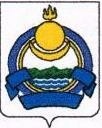 Буряад  Республикын Ивалгын аймагай «Иволгын» хүдөөгэй hуурин газарай муниципальна байгууламжынзахиргаан